エンジニアリング プロジェクト実行計画テンプレート                     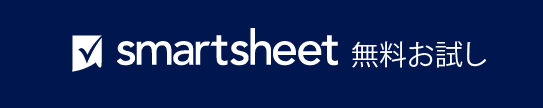 エンジニアリング プロジェクト実行計画テンプレートプロジェクト名プロジェクト マネージャープロジェクト成果物作業範囲開始日00/00/0000終了日00/00/0000全体の進捗率0%タスク名割り当て先開始
日終了
日期間 
(日数)ステータスコメントキックオフ ミーティングを設定するAlex B.09/0209/032完了目標に合意Frank C.09/0309/075完了詳細な要件Jacob S.09/0709/126完了ハードウェア要件Jacob S.09/0909/113期日超過最終リソース計画Jacob S.09/1109/155進行中人員配置Alex B.09/1609/172進行中技術要件Frank C.09/1709/215未開始DB 開発Shari W.09/2209/243未開始API 開発Shari W.09/2309/275未開始UI クライアントAlex B.09/2509/295未開始テストKennedy K.09/2410/029未開始開発の完了Jacob S.10/0210/054未開始ハードウェア構成Alex B.10/0510/073未開始システム テストKennedy K.10/0610/094未開始サービス開始10/1010/101未開始プロジェクト名プロジェクト マネージャープロジェクト成果物作業範囲開始日00/00/0000終了日00/00/0000全体の進捗率0%タスク名割り当て先開始
日終了
日期間 
(日数)ステータスコメント– 免責条項 –Smartsheet がこの Web サイトに掲載している記事、テンプレート、または情報などは、あくまで参考としてご利用ください。Smartsheet は、情報の最新性および正確性の確保に努めますが、本 Web サイトまたは本 Web サイトに含まれる情報、記事、テンプレート、あるいは関連グラフィックに関する完全性、正確性、信頼性、適合性、または利用可能性について、明示または黙示のいかなる表明または保証も行いません。かかる情報に依拠して生じたいかなる結果についても Smartsheet は一切責任を負いませんので、各自の責任と判断のもとにご利用ください。